Standard Operating ProcedurePenggunaan Laboratorium di Luar Jam Kerja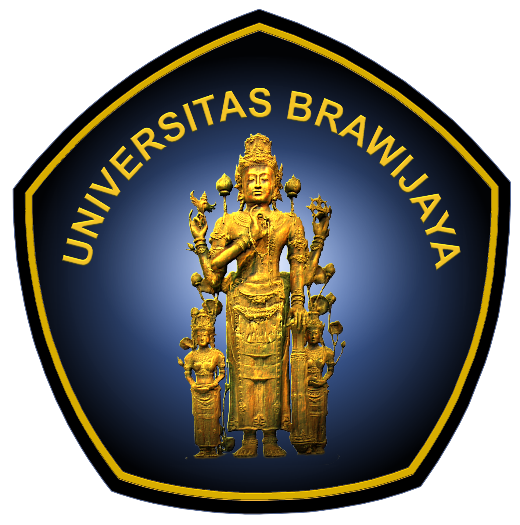 Fakultas Teknologi Pertanian Universitas BrawijayaMalang2017LEMBAR IDENTIFIKASIPENGGUNAAN LABORATORIUM DI LUAR JAM KERJADAFTAR ISILEMBAR IDENTIFIKASI	iDAFTAR ISI	iiA.	Tujuan	1B.	Ruang Lingkup dan Unit yang Terkait	1C.	Standar Mutu yang Terkait	1D.	Istilah dan Definisi	1E.	Urutan Prosedur	1F.	Bagan Alir	2G.	Referensi	3H.	Lampiran	3Form peminjaman alat	4Kartu peminjaman alat	5TujuanProsedur Operasional Standar Penggunaan Laboratorium di Luar Jam Kerja ini dibuat sebagai acuan bagi pihak-pihak yang terkait yang melakukan analisis data ataupun penelitian diluar jam kerja di Laboratorium Teknik Pengolahan Pangan dan Hasil Pertanian sehingga kegiatan yang dilakukan menjadi lebih terarah. Selain itu, prosedur ini dibuat untuk memberikan pelayanan prima kepada peneliti.Ruang Lingkup dan Unit yang TerkaitProsedur Operasional Standar Pemeliharaan dan Perbaikan Peralatan meliputi kegiatan di Laboratorium Teknik Pengolahan Pangan dan Hasil Pertanian, Fakultas Teknologi Pertanian dalam hal analisis data ataupun penelitian diluar jam kerja di Laboratorium Teknik Pengolahan Pangan dan Hasil Pertanian baik yang dilakukan oleh mahasiswa, dosen, ataupun peneliti dari instansi/perusahaan lain yang berasal dari luar jurusan TEP UBStandar Mutu yang TerkaitStandar Operasional Prosedur ini mengacu pada dokumen Standar Akademik Fakultas Teknologi Pertanian dan Dokumen Pedoman Pendidikan Fakultas Teknologi Pertanian, Universitas Brawijaya.Istilah dan DefinisiPeneliti adalah dosen, mahasiswa atau instansi/ perusahaan di luar jurusan TEP UB yang melakukan penelitian di laboratorium.Urutan ProsedurPeneliti meminta ijin kepada ketua laboratorium berupa surat permohonan ijin untuk didampingi oleh laboran Ketentuan penggunaan laboratorium diluar jam kerjaPeneliti menyerahkan surat permohonan ijin tidak kurang dari 5 hari terhitung hari kerjaKetua Laboratorium memberikan penyetujuan dalam waktu 1 hariPeneliti menyerahankan surat permohonan ijin kepada laboran tidak kurang dari 3 hari terhitung hari kerjaLaboran mempersiapan alat dan media sesuai jadwal yang diminta oleh penelitiLaboran mendampingi peneliti sesuai dengan jam kerja (08.00WIB – 15.30 WIB)Peneliti mengisi kritik dan saranPeneliti melakukan penyelesaian administrasi dan keuangan sesuai dengan peraturan yang berlakuBagan AlirReferensiDokumen Standar Akademik FTPPedoman Pendidikan FTP Universitas BrawijayaLampiran Surat Ijin LemburForm Kritik dan SaranLampiran 1. Surat Ijin LemburKepada.Ketua Laboratorium Teknik Pengolahan Pangan dan Hasi lPertanianJurusan Keteknikan PertanianFakultas Teknologi PertanianUniversitas BrawijayaDenganHormat,Yang bertandatangan dibawahini :Nama			: ……………………………………………………….NIM			:………………………………………………………..Jurusan/Fakultas	:KeteknikanPertanian / TeknologiPertanian	Sehubungan dengan penelitian yang berjudul :…………………………………………………………………………………	Bersama ini mengajukan permohonan untuk menggunakan peralatan di Laboratorium Teknik Pengolahan Pangan dan Hasil Pertanian diluar jam kerja. Oleh karena itu diharapkan Ir. Supriyono (Laboran TPPHP) bersedia untuk mendampingi mahasiswa yang tersebut diatas pada :Hari / tanggal	:………………………………………………………..Pukul			:……………………. s/d………………………………. Demikian surat permohonan ini dibuat, atas perhatian dan diperkenankannya permohonan ini diucapkan terima kasih.									Malang, ………………Mengetahui,							PemohonPembimbing INIP.								NIM. MenyetujuiKetua LaboratoriumDr. Ir.Bambang Susilo, M.Sc.AgrNIP.19620719 198701 1 001Lampiran 2. Form Kritik dan SaranPelaksanaan	: Semester Ganjil/Genap tahun ajaran           /Cara Penilaian:Tuliskan nilai angka yang Saudara berikanpada kolom yang tepatAtau Saudara dapat memberikan tanda x atau v pada kolom yang tepatTingkat nilai: 0 – 50kurang; 51-60sedang; 61–70cukup; 71 – 80 baik; 81 – 100 sangat baikSaran:UNIVERSITAS BRAWIJAYAKode/No: UN10/F10/44/HK.01.02.a/005UNIVERSITAS BRAWIJAYATanggal: 4 April 2017PROSEDUR PENGGUNAAN LABORATORIUM DI LUAR JAM KERJA Revisi: 0PROSEDUR PENGGUNAAN LABORATORIUM DI LUAR JAM KERJA Halaman 1 dari 8ProsesPenanggungjawabPenanggungjawabPenanggungjawabTanggalProsesNamaJabatanTandatanganTanggalPerumusanDr.Ir. Bambang Susilo, M.Sc.AgrKetua Lab. 6 April 2017PemeriksaanLa Choviya Hawa, S.TP, MP, Ph.DKetua Jurusan 6 April 2017PersetujuanDr. Ir. Sudarminto S.YDekan FTP6 April 2017PenetapanDr. Ir. Sudarminto S.YDekan FTP6 April 2017PengendalianRetno Damayanti, STP, MPKetuaUJM TEP-FTP6 April 2017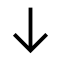 Peneliti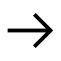 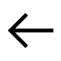 Peneliti Ketua LaboratoriumLaboran Laboran dan Peneliti Peneliti Peneliti dan Laboran 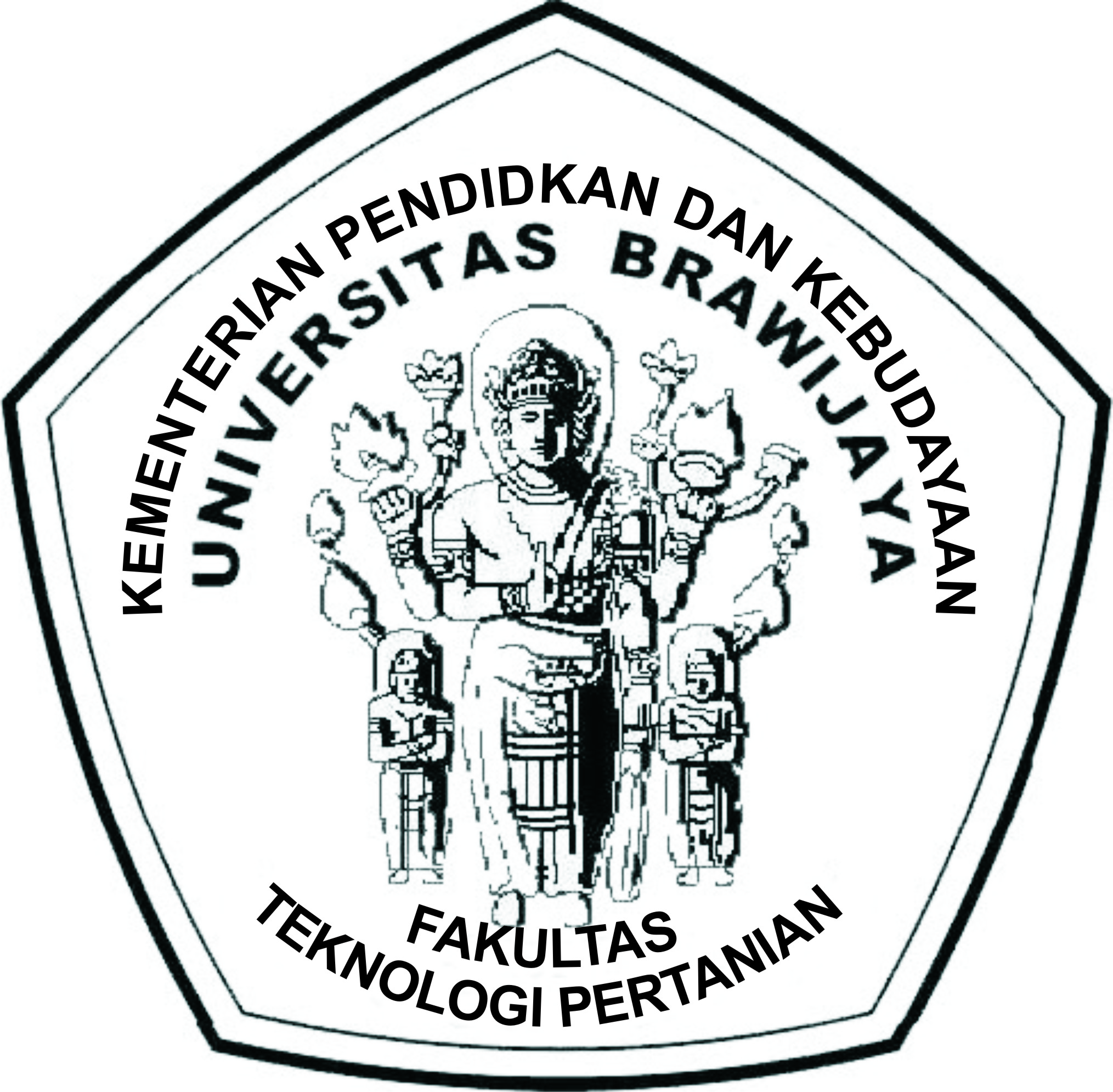 FORMULIRFORMULIRNo:  TPPHP02Rev: 0Tgl:  1 Oktober 2014Hal: 1 dari 1KUESIONER KEPUASAN PELANGGAN ANALISA DATAKUESIONER KEPUASAN PELANGGAN ANALISA DATA<495055606570758085909510083<4950556065707580859095100XNoUnsur yang di nilaiNilaiNilaiNilaiNilaiNilaiNilaiNilaiNilaiNilaiNilaiNilaiNilaiNoUnsur yang di nilai<49505560657075808590951001Pelayanan Laboran2Ketepatan waktu analisa